ИМИССКИЙ СЕЛЬСКИЙ СОВЕТ ДЕПУТАТОВКУРАГИНСКОГО РАЙОНА КРАСНОЯРСКОГО КРАЯРЕШЕНИЕ 31.03.2023                                                      с. Имисское                                                       № 26-84-р                                                                                                        О внесении изменений и дополнений в решение «О бюджете муниципальногообразования Имисский сельсовет на 2023 год и плановый период 2024-2025 годов»   На основании подпункта 2 пункта 1 статьи 23 Устава муниципального образования Имисский сельсовет, ст.12,13 главы 3, главы 4 Положения о бюджетном процессе в муниципальном образовании Имисский сельсовет, утверждённого решением сельского Совета депутатов от 15.04.2016 № 08-30-р (с изменениями от 24.05.2017 № 22-69-р, от 29.06.2018 № 34-118-р, от 11.08.2020 № 57-158-р), сельский Совет депутатов РЕШИЛ:Внести в Решение Имисского сельского Совета депутатов от 26.12.2022 № 23-79-р «О бюджете  муниципального образования Имисский сельсовет на 2023 год и плановый период 2024-2025 годов» следующие изменения и дополнения:1. Изложить пункты 1.1 - 1.4 Решения в следующей редакции:           «1.1. прогнозируемый общий объём доходов местного бюджета в сумме 7867,2 тыс.   рублей;           1.2. общий объём расходов местного бюджета в сумме 7962,4 тыс.руб;           1.3. дефицит местного бюджета в сумме 95,2 тыс. рублей;           1.4. источники внутреннего финансирования дефицита местного бюджета в сумме 95,2 тыс. рублей согласно приложению 1 к настоящему решению».       2. Изложить пункты 3.1 - 3.2 Решения в следующей редакции      «3.1 прогнозируемый общий объём доходов местного бюджета на 2024 год в сумме 6095,6    тыс. рублей и на 2025 год в сумме 6150,3 тыс. рублей;          3.2. общий  объём расходов местного бюджета на 2024 год в сумме  6115,6 тыс. рублей, в том числе условно утвержденные расходы в сумме 144,7 тыс. рублей, и на 2025 год в сумме 6170,3 тыс. рублей, в том числе условно утвержденные расходы в сумме 291,1 тыс. рублей».         3. Приложение № 1, 2, 3, 4, 5, 6, 7, 8, 9 к решению изложить в новой редакции согласно приложениям к настоящему решению.         4. Настоящее решение вступает в силу со дня, следующего за днем его официального опубликования в газете «Имисские зори».Председатель  сельского Совета депутатов                                    Пергаев С.А.        Глава сельсовета                                                                                Фоминых Е.В.Приложение № 1
к  решению Имисского сельского Совета депутатов от 31.03.2023 г, № 26-84-р "О внесении изменений и дополнений  в решение "О бюджете  муниципального образования Имисский сельсовет на 2023 год и плановый период 2024-2025 годов"Приложение № 1
к  решению Имисского сельского Совета депутатов от 31.03.2023 г, № 26-84-р "О внесении изменений и дополнений  в решение "О бюджете  муниципального образования Имисский сельсовет на 2023 год и плановый период 2024-2025 годов"Приложение № 1
к  решению Имисского сельского Совета депутатов от 31.03.2023 г, № 26-84-р "О внесении изменений и дополнений  в решение "О бюджете  муниципального образования Имисский сельсовет на 2023 год и плановый период 2024-2025 годов"Приложение № 1
к  решению Имисского сельского Совета депутатов от 26.12.2022 г, № 23-79-р "О бюджете  муниципального образования Имисский сельсовет на 2023 год и плановый период 2024-2025 годов"Приложение № 1
к  решению Имисского сельского Совета депутатов от 26.12.2022 г, № 23-79-р "О бюджете  муниципального образования Имисский сельсовет на 2023 год и плановый период 2024-2025 годов"Приложение № 1
к  решению Имисского сельского Совета депутатов от 26.12.2022 г, № 23-79-р "О бюджете  муниципального образования Имисский сельсовет на 2023 год и плановый период 2024-2025 годов"Приложение № 1
к  решению Имисского сельского Совета депутатов от 26.12.2022 г, № 23-79-р "О бюджете  муниципального образования Имисский сельсовет на 2023 год и плановый период 2024-2025 годов"Приложение № 1
к  решению Имисского сельского Совета депутатов от 26.12.2022 г, № 23-79-р "О бюджете  муниципального образования Имисский сельсовет на 2023 год и плановый период 2024-2025 годов"Приложение № 1
к  решению Имисского сельского Совета депутатов от 26.12.2022 г, № 23-79-р "О бюджете  муниципального образования Имисский сельсовет на 2023 год и плановый период 2024-2025 годов"Приложение № 1
к  решению Имисского сельского Совета депутатов от 26.12.2022 г, № 23-79-р "О бюджете  муниципального образования Имисский сельсовет на 2023 год и плановый период 2024-2025 годов"Приложение № 1
к  решению Имисского сельского Совета депутатов от 26.12.2022 г, № 23-79-р "О бюджете  муниципального образования Имисский сельсовет на 2023 год и плановый период 2024-2025 годов"Приложение № 1
к  решению Имисского сельского Совета депутатов от 26.12.2022 г, № 23-79-р "О бюджете  муниципального образования Имисский сельсовет на 2023 год и плановый период 2024-2025 годов"Приложение № 1
к  решению Имисского сельского Совета депутатов от 26.12.2022 г, № 23-79-р "О бюджете  муниципального образования Имисский сельсовет на 2023 год и плановый период 2024-2025 годов"Приложение № 1
к  решению Имисского сельского Совета депутатов от 26.12.2022 г, № 23-79-р "О бюджете  муниципального образования Имисский сельсовет на 2023 год и плановый период 2024-2025 годов"Приложение № 1
к  решению Имисского сельского Совета депутатов от 26.12.2022 г, № 23-79-р "О бюджете  муниципального образования Имисский сельсовет на 2023 год и плановый период 2024-2025 годов"ИсточникиИсточникиИсточникиИсточникиИсточникиИсточникиИсточникиИсточникиИсточникивнутреннего финансирования дефицита местного бюджета на 2023 год и плановый период 2024-2025 годоввнутреннего финансирования дефицита местного бюджета на 2023 год и плановый период 2024-2025 годоввнутреннего финансирования дефицита местного бюджета на 2023 год и плановый период 2024-2025 годоввнутреннего финансирования дефицита местного бюджета на 2023 год и плановый период 2024-2025 годоввнутреннего финансирования дефицита местного бюджета на 2023 год и плановый период 2024-2025 годоввнутреннего финансирования дефицита местного бюджета на 2023 год и плановый период 2024-2025 годоввнутреннего финансирования дефицита местного бюджета на 2023 год и плановый период 2024-2025 годоввнутреннего финансирования дефицита местного бюджета на 2023 год и плановый период 2024-2025 годоввнутреннего финансирования дефицита местного бюджета на 2023 год и плановый период 2024-2025 годов(тыс.руб.)№ строкиКодКодНаименование кода группы, подгруппы, статьи, вида источника финансирования дефицита бюджета, кода классификации операций сектора государственного управления, относящихся к источникам финансирования дефицитов бюджетов Российской ФедерацииНаименование кода группы, подгруппы, статьи, вида источника финансирования дефицита бюджета, кода классификации операций сектора государственного управления, относящихся к источникам финансирования дефицитов бюджетов Российской ФедерацииУтверждено на 2023 годУтверждено на 2023 годУтверждено на 2024 годУтверждено на 2025 год112233451816 00 00 00 00 00 0000 000816 00 00 00 00 00 0000 000ИСТОЧНИКИ ВНУТРЕННЕГО ФИНАНСИРОВАНИЯ ДЕФИЦИТОВ БЮДЖЕТОВИСТОЧНИКИ ВНУТРЕННЕГО ФИНАНСИРОВАНИЯ ДЕФИЦИТОВ БЮДЖЕТОВ2816 01 05 00 00 00 0000 000816 01 05 00 00 00 0000 000Изменение остатков средств на счетах по учету средств бюджетаИзменение остатков средств на счетах по учету средств бюджета95,295,220,020,03816 01 05 00 00 00 0000 500816 01 05 00 00 00 0000 500Увеличение остатков средств бюджетовУвеличение остатков средств бюджетов-7 867,2-7 867,2-6 095,6-6 150,34816 01 05 02 00 00 0000 500816 01 05 02 00 00 0000 500Увеличение прочих остатков средств бюджетовУвеличение прочих остатков средств бюджетов-7 867,2-7 867,2-6 095,6-6 150,35816 01 05 02 01 00 0000 510816 01 05 02 01 00 0000 510Увеличение прочих остатков денежных средств бюджетовУвеличение прочих остатков денежных средств бюджетов-7 867,2-7 867,2-6 095,6-6 150,36816 01 05 02 01 10 0000 510816 01 05 02 01 10 0000 510Увеличение прочих остатков денежных средств бюджетов поселенийУвеличение прочих остатков денежных средств бюджетов поселений-7 867,2-7 867,2-6 095,6-6 150,37816 01 05 00 00 00 0000 600816 01 05 00 00 00 0000 600Уменьшение остатков средств бюджетовУменьшение остатков средств бюджетов7 962,47 962,46 115,66 170,38816 01 05 02 00 00 0000 600816 01 05 02 00 00 0000 600Уменьшение прочих остатков средств бюджетовУменьшение прочих остатков средств бюджетов7 962,47 962,46 115,66 170,39816 01 05 02 01 00 0000 610816 01 05 02 01 00 0000 610Уменьшение прочих остатков денежных средств бюджетовУменьшение прочих остатков денежных средств бюджетов7 962,47 962,46 115,66 170,310816 01 05 02 01 05 0000 610816 01 05 02 01 05 0000 610Уменьшение прочих остатков денежных средств бюджетов поселенийУменьшение прочих остатков денежных средств бюджетов поселений7 962,47 962,46 115,66 170,3Всего источников внутреннего финансированияВсего источников внутреннего финансированияВсего источников внутреннего финансированияВсего источников внутреннего финансированияВсего источников внутреннего финансирования95,295,220,020,0Приложение № 2
к  решению Имисского сельского Совета депутатов от 31.03.2023 г, № 26-84-р "О внесении изменений и дополнений  в решение "О бюджете  муниципального образования Имисский сельсовет на 2023 год и плановый период 2024-2025 годов"Приложение № 2
к  решению Имисского сельского Совета депутатов от 31.03.2023 г, № 26-84-р "О внесении изменений и дополнений  в решение "О бюджете  муниципального образования Имисский сельсовет на 2023 год и плановый период 2024-2025 годов"Приложение № 2
к  решению Имисского сельского Совета депутатов от 31.03.2023 г, № 26-84-р "О внесении изменений и дополнений  в решение "О бюджете  муниципального образования Имисский сельсовет на 2023 год и плановый период 2024-2025 годов"Приложение № 2
к  решению Имисского сельского Совета депутатов от 26.12.2022 г, № 23-79-р "О бюджете  муниципального образования Имисский сельсовет на 2023 год и плановый период 2024-2025 годов"Приложение № 2
к  решению Имисского сельского Совета депутатов от 26.12.2022 г, № 23-79-р "О бюджете  муниципального образования Имисский сельсовет на 2023 год и плановый период 2024-2025 годов"Приложение № 2
к  решению Имисского сельского Совета депутатов от 26.12.2022 г, № 23-79-р "О бюджете  муниципального образования Имисский сельсовет на 2023 год и плановый период 2024-2025 годов"Доходы местного бюджета на 2023 год и плановый период 2024-2025 г.Доходы местного бюджета на 2023 год и плановый период 2024-2025 г.Доходы местного бюджета на 2023 год и плановый период 2024-2025 г.Доходы местного бюджета на 2023 год и плановый период 2024-2025 г.Доходы местного бюджета на 2023 год и плановый период 2024-2025 г.Доходы местного бюджета на 2023 год и плановый период 2024-2025 г.Доходы местного бюджета на 2023 год и плановый период 2024-2025 г.Доходы местного бюджета на 2023 год и плановый период 2024-2025 г.Доходы местного бюджета на 2023 год и плановый период 2024-2025 г.Доходы местного бюджета на 2023 год и плановый период 2024-2025 г.Доходы местного бюджета на 2023 год и плановый период 2024-2025 г.Доходы местного бюджета на 2023 год и плановый период 2024-2025 г.Доходы местного бюджета на 2023 год и плановый период 2024-2025 г.(тыс.руб.)№  строкиКод классификации доходов бюджетаКод классификации доходов бюджетаКод классификации доходов бюджетаКод классификации доходов бюджетаКод классификации доходов бюджетаКод классификации доходов бюджетаКод классификации доходов бюджетаКод классификации доходов бюджетаУтверждено на 2023 годУтверждено на 2024 годУтверждено на 2025 год№  строкикод главного администраторакод группыкод подгруппыкод статьикод подстатьикод элементакод группы подвидакод аналитической группы подвидаНаименование кода классификации доходов бюджетаУтверждено на 2023 годУтверждено на 2024 годУтверждено на 2025 год№  строкикод главного администраторакод группыкод подгруппыкод статьикод подстатьикод элементакод группы подвидакод аналитической группы подвидаНаименование кода классификации доходов бюджетаУтверждено на 2023 годУтверждено на 2024 годУтверждено на 2025 год12345678910111213200000000000000000000ДОХОДЫ ВСЕГО7867,26095,66150,3300010000000000000000НАЛОГОВЫЕ И НЕНАЛОГОВЫЕ ДОХОДЫ914,1951,3985,6418210100000000000000НАЛОГИ НА ПРИБЫЛЬ, ДОХОДЫ205,0210,0210,0518210102000010000110Налог на доходы физических лиц205,0210,0210,0618210102010010000110Налог на доходы физических лиц с доходов, источником которых является налоговый агент, за исключением доходов, в отношении которых исчисление и уплата налога осуществляются в соответствии со статьями 227, 227.1 и 228 Налогового кодекса Российской Федерации205,0210,0210,0700010300000000000000НАЛОГИ  НА  ТОВАРЫ   (РАБОТЫ,   УСЛУГИ), РЕАЛИЗУЕМЫЕ  НА  ТЕРРИТОРИИ   РОССИЙСКОЙ ФЕДЕРАЦИИ   505,1534,3565,6800010302000010000110Акцизы по подакцизным товарам (продукции), производимым на территории РФ505,1534,3565,6910010302231010000110Доходы от уплаты акцизов на дизельное топливо, подлежащие распределению между бюджетами субъектов Российской Федерации и местными бюджетами с учетом установленных дифференцированных нормативов отчислений в местные бюджеты (по нормативам, установленным Федеральным законом о федеральном бюджете в целях формирования дорожных фондов субъектов Российской Федерации)239,3254,9270,51010010302241010000110Доходы от уплаты акцизов на моторные масла для дизельных и (или) карбюраторных (инжекторных) двигателей, подлежащие распределению между бюджетами субъектов Российской Федерации и местными бюджетами с учетом установленных дифференцированных нормативов отчислений в местные бюджеты (по нормативам, установленным Федеральным законом о федеральном бюджете в целях формирования дорожных фондов субъектов Российской Федерации)1,71,71,81110010302251010000110Доходы от уплаты акцизов на автомобильный бензин, подлежащие распределению между бюджетами субъектов Российской Федерации и местными бюджетами с учетом установленных дифференцированных нормативов отчислений в местные бюджеты (по нормативам, установленным Федеральным законом о федеральном бюджете в целях формирования дорожных фондов субъектов Российской Федерации)295,8311,1326,61210010302261010000110Доходы от уплаты акцизов на прямогонный бензин, подлежащие распределению между бюджетами субъектов Российской Федерации и местными бюджетами с учетом установленных дифференцированных нормативов отчислений в местные бюджеты (по нормативам, установленным Федеральным законом о федеральном бюджете в целях формирования дорожных фондов субъектов Российской Федерации)-31,7-33,4-33,31600010600000000000000НАЛОГИ НА ИМУЩЕСТВО174,0177,0180,01718210601000000000110Налог на имущество физических лиц30,030,030,01818210601030100000110Налог на имущество физических лиц, взимаемый по ставкам, применяемым к объектам налогообложения, расположенным в границах сельских поселений30,030,030,01918210606000000000000Земельный налог144,0147,0150,02018210606030000000110Земельный налог с организаций60,060,060,02118210606033100000110Земельный налог с организаций, обладающих земельным участком, расположенным в границах сельских поселений60,060,060,02218210606040000000110Земельный налог с физических лиц84,087,090,02318210606043100000110Земельный налог с физических лиц, обладающих земельным участком, расположенным в границах сельских поселений84,087,090,02481610800000000000000ГОСУДАРСТВЕННАЯ ПОШЛИНА30,030,030,02581610804000000000110Государственная пошлина за совершение нотариальных действий (за исключением действий, совершаемых консульскими учреждениями Российской Федерации)30,030,030,02681610804020010000110Государственная пошлина за совершение нотариальных действий должностными лицами органов местного самоуправления, уполномоченными в соответствии с законодательными актами Российской Федерации на совершение нотариальных действий30,030,030,02781611300000000000000ДОХОДЫ ОТ ОКАЗАНИЯ ПЛАТНЫХ УСЛУГ И КОМПЕНСАЦИИ ЗАТРАТ ГОСУДАРСТВА0,00,00,02881611302000000000000Доходы от компенсации затрат государства0,00,00,02981611302995000000130Прочие доходы от компенсации затрат бюджетов0,00,00,03081611302995100000130Прочие доходы от компенсации затрат бюджетов сельских поселений0,00,00,03181620000000000000000БЕЗВОЗМЕЗДНЫЕ ПОСТУПЛЕНИЯ 6953,15144,35164,73281620200000000000000БЕЗВОЗМЕЗДНЫЕ ПОСТУПЛЕНИЯ ОТ ДРУГИХ БЮДЖЕТОВ БЮДЖЕТНОЙ СИСТЕМЫ РОССИЙСКОЙ ФЕДЕРАЦИИ6953,15144,35164,73381620210000000000150Дотации бюджетам бюджетной системы Российской Федерации3160,92528,72528,73481620215001000000150Дотации на выравнивание бюджетной обеспеченности3160,92528,72528,73581620215001100000150Дотации бюджетам сельских поселений на выравнивание бюджетной обеспеченности 3160,92528,72528,74281620230000000000150Субвенции бюджетам бюджетной системы Российской Федерации177,0184,6191,24381620230024000000150Субвенции местным бюджетам на выполнение передаваемых полномочий субъектов Российской Федерации6,86,86,84481620230024107514150Субвенции бюджетам сельских поселений на выполнение передаваемых полномочий субъектов Российской Федерации
(по созданию и обеспечению деятельности административных комиссий)6,86,86,84581620235118000000150Субвенции бюджетам на осуществление первичного воинского учета на территориях, где отсутствуют военные комиссариаты170,2177,8184,44681620235118100000150Субвенции бюджетам сельских поселений на осуществление первичного воинского учета на территориях, где отсутствуют военные комиссариаты170,2177,8184,44781620240000000000150Иные межбюджетные трансферты3615,22431,02444,84881620249999000000150Прочие межбюджетные трансферты, передаваемые бюджетам3615,22431,02444,84981620249999100000150Прочие межбюджетные трансферты, передаваемые бюджетам сельских поселений3615,22431,02444,8Приложение № 3
к  решению Имисского сельского Совета депутатов от 31.03.2023 г, № 26-84-р "О внесении изменений и дополнений  в решение "О бюджете  муниципального образования Имисский сельсовет на 2023 год и плановый период 2024-2025 годов"Приложение № 3
к  решению Имисского сельского Совета депутатов от 31.03.2023 г, № 26-84-р "О внесении изменений и дополнений  в решение "О бюджете  муниципального образования Имисский сельсовет на 2023 год и плановый период 2024-2025 годов"Приложение № 3
к  решению Имисского сельского Совета депутатов от 31.03.2023 г, № 26-84-р "О внесении изменений и дополнений  в решение "О бюджете  муниципального образования Имисский сельсовет на 2023 год и плановый период 2024-2025 годов"Приложение № 3
к  решению Имисского сельского Совета депутатов от 26.12.2022 г, № 23-79-р "О бюджете  муниципального образования Имисский сельсовет на 2023 год и плановый период 2024-2025 годов"Приложение № 3
к  решению Имисского сельского Совета депутатов от 26.12.2022 г, № 23-79-р "О бюджете  муниципального образования Имисский сельсовет на 2023 год и плановый период 2024-2025 годов"Приложение № 3
к  решению Имисского сельского Совета депутатов от 26.12.2022 г, № 23-79-р "О бюджете  муниципального образования Имисский сельсовет на 2023 год и плановый период 2024-2025 годов"Приложение № 3
к  решению Имисского сельского Совета депутатов от 26.12.2022 г, № 23-79-р "О бюджете  муниципального образования Имисский сельсовет на 2023 год и плановый период 2024-2025 годов"Приложение № 3
к  решению Имисского сельского Совета депутатов от 26.12.2022 г, № 23-79-р "О бюджете  муниципального образования Имисский сельсовет на 2023 год и плановый период 2024-2025 годов"Приложение № 3
к  решению Имисского сельского Совета депутатов от 26.12.2022 г, № 23-79-р "О бюджете  муниципального образования Имисский сельсовет на 2023 год и плановый период 2024-2025 годов"Приложение № 3
к  решению Имисского сельского Совета депутатов от 26.12.2022 г, № 23-79-р "О бюджете  муниципального образования Имисский сельсовет на 2023 год и плановый период 2024-2025 годов"Приложение № 3
к  решению Имисского сельского Совета депутатов от 26.12.2022 г, № 23-79-р "О бюджете  муниципального образования Имисский сельсовет на 2023 год и плановый период 2024-2025 годов"Приложение № 3
к  решению Имисского сельского Совета депутатов от 26.12.2022 г, № 23-79-р "О бюджете  муниципального образования Имисский сельсовет на 2023 год и плановый период 2024-2025 годов"Приложение № 3
к  решению Имисского сельского Совета депутатов от 26.12.2022 г, № 23-79-р "О бюджете  муниципального образования Имисский сельсовет на 2023 год и плановый период 2024-2025 годов"Приложение № 3
к  решению Имисского сельского Совета депутатов от 26.12.2022 г, № 23-79-р "О бюджете  муниципального образования Имисский сельсовет на 2023 год и плановый период 2024-2025 годов"Приложение № 3
к  решению Имисского сельского Совета депутатов от 26.12.2022 г, № 23-79-р "О бюджете  муниципального образования Имисский сельсовет на 2023 год и плановый период 2024-2025 годов"Приложение № 3
к  решению Имисского сельского Совета депутатов от 26.12.2022 г, № 23-79-р "О бюджете  муниципального образования Имисский сельсовет на 2023 год и плановый период 2024-2025 годов"Приложение № 3
к  решению Имисского сельского Совета депутатов от 26.12.2022 г, № 23-79-р "О бюджете  муниципального образования Имисский сельсовет на 2023 год и плановый период 2024-2025 годов"Приложение № 3
к  решению Имисского сельского Совета депутатов от 26.12.2022 г, № 23-79-р "О бюджете  муниципального образования Имисский сельсовет на 2023 год и плановый период 2024-2025 годов"Приложение № 3
к  решению Имисского сельского Совета депутатов от 26.12.2022 г, № 23-79-р "О бюджете  муниципального образования Имисский сельсовет на 2023 год и плановый период 2024-2025 годов"Приложение № 3
к  решению Имисского сельского Совета депутатов от 26.12.2022 г, № 23-79-р "О бюджете  муниципального образования Имисский сельсовет на 2023 год и плановый период 2024-2025 годов"Приложение № 3
к  решению Имисского сельского Совета депутатов от 26.12.2022 г, № 23-79-р "О бюджете  муниципального образования Имисский сельсовет на 2023 год и плановый период 2024-2025 годов"Распределение бюджетных ассигнований по разделам и 
подразделам бюджетной классификации расходов бюджетов Российской Федерации
на 2023 год и плановый период 2024-2025 годыРаспределение бюджетных ассигнований по разделам и 
подразделам бюджетной классификации расходов бюджетов Российской Федерации
на 2023 год и плановый период 2024-2025 годыРаспределение бюджетных ассигнований по разделам и 
подразделам бюджетной классификации расходов бюджетов Российской Федерации
на 2023 год и плановый период 2024-2025 годыРаспределение бюджетных ассигнований по разделам и 
подразделам бюджетной классификации расходов бюджетов Российской Федерации
на 2023 год и плановый период 2024-2025 годыРаспределение бюджетных ассигнований по разделам и 
подразделам бюджетной классификации расходов бюджетов Российской Федерации
на 2023 год и плановый период 2024-2025 годы(тыс.руб)№ п/пНаименование показателя бюджетной классификацииРаздел-подразделСумма на  2023 годСумма на 2024 годСумма на 2025 год№ п/п123451Общегосударственные вопросы0100 3 962,53 622,83 622,82Функционирование высшего должностного лица субъекта Российской Федерации и муниципального образования01021 022,01 022,01 022,03Функционирование Правительства Российской Федерации, высших исполнительных органов государственной власти субъектов Российской Федерации, местных администраций01042874,22534,52534,55Резервные фонды01113,03,03,06Другие общегосударственные вопросы011363,363,363,37Национальная оборона0200 170,2177,8184,48Мобилизационная и вневойсковая подготовка0203170,2177,8184,4Национальная безопасность и правоохранительная деятельность0300 218,81,01,0Обеспечение пожарной безопасности0310217,80,00,0Другие вопросы в области безопасности и правоохранительной деятельности03141,01,01,09Национальная экономика0400 1 080,7534,3565,610Дорожное хозяйство04091 080,7534,3565,611Жилищно-коммунальное хозяйство0500150,0150,0150,012Благоустройство0503150,0150,0150,013Культура и кинематография0800 2 265,21 245,91 102,514Культура 08012 265,21245,91102,515Здравоохранение09000,00,00,016Другие вопросы в области здравоохранения09090,00,00,017Социальная политика100090,090,090,018Пенсионное обеспечение100190,090,090,019Физическая культура и спорт110025,025,025,020Другие вопросы в области физической культуры и спорта110525,025,025,021Условно утвержденные расходы144,7291,127ВСЕГО:7 962,45 991,56 032,4Приложение № 4
к  решению Имисского сельского Совета депутатов от 31.03.2023 г, № 26-84-р "О внесении изменений и дополнений  в решение "О бюджете  муниципального образования Имисский сельсовет на 2023 год и плановый период 2024-2025 годов"Приложение № 4
к  решению Имисского сельского Совета депутатов от 31.03.2023 г, № 26-84-р "О внесении изменений и дополнений  в решение "О бюджете  муниципального образования Имисский сельсовет на 2023 год и плановый период 2024-2025 годов"Приложение № 4
к  решению Имисского сельского Совета депутатов от 31.03.2023 г, № 26-84-р "О внесении изменений и дополнений  в решение "О бюджете  муниципального образования Имисский сельсовет на 2023 год и плановый период 2024-2025 годов"Приложение № 4
к  решению Имисского сельского Совета депутатов от 26.12.2022 г, № 23-79-р "О бюджете  муниципального образования Имисский сельсовет на 2023 год и плановый период 2024-2025 годов"Приложение № 4
к  решению Имисского сельского Совета депутатов от 26.12.2022 г, № 23-79-р "О бюджете  муниципального образования Имисский сельсовет на 2023 год и плановый период 2024-2025 годов"Приложение № 4
к  решению Имисского сельского Совета депутатов от 26.12.2022 г, № 23-79-р "О бюджете  муниципального образования Имисский сельсовет на 2023 год и плановый период 2024-2025 годов"Приложение № 4
к  решению Имисского сельского Совета депутатов от 26.12.2022 г, № 23-79-р "О бюджете  муниципального образования Имисский сельсовет на 2023 год и плановый период 2024-2025 годов"Приложение № 4
к  решению Имисского сельского Совета депутатов от 26.12.2022 г, № 23-79-р "О бюджете  муниципального образования Имисский сельсовет на 2023 год и плановый период 2024-2025 годов"Приложение № 4
к  решению Имисского сельского Совета депутатов от 26.12.2022 г, № 23-79-р "О бюджете  муниципального образования Имисский сельсовет на 2023 год и плановый период 2024-2025 годов"Приложение № 4
к  решению Имисского сельского Совета депутатов от 26.12.2022 г, № 23-79-р "О бюджете  муниципального образования Имисский сельсовет на 2023 год и плановый период 2024-2025 годов"Приложение № 4
к  решению Имисского сельского Совета депутатов от 26.12.2022 г, № 23-79-р "О бюджете  муниципального образования Имисский сельсовет на 2023 год и плановый период 2024-2025 годов"Приложение № 4
к  решению Имисского сельского Совета депутатов от 26.12.2022 г, № 23-79-р "О бюджете  муниципального образования Имисский сельсовет на 2023 год и плановый период 2024-2025 годов"Приложение № 4
к  решению Имисского сельского Совета депутатов от 26.12.2022 г, № 23-79-р "О бюджете  муниципального образования Имисский сельсовет на 2023 год и плановый период 2024-2025 годов"Приложение № 4
к  решению Имисского сельского Совета депутатов от 26.12.2022 г, № 23-79-р "О бюджете  муниципального образования Имисский сельсовет на 2023 год и плановый период 2024-2025 годов"Приложение № 4
к  решению Имисского сельского Совета депутатов от 26.12.2022 г, № 23-79-р "О бюджете  муниципального образования Имисский сельсовет на 2023 год и плановый период 2024-2025 годов"Ведомственная структура расходов местного бюджета на 2023 годВедомственная структура расходов местного бюджета на 2023 годВедомственная структура расходов местного бюджета на 2023 годВедомственная структура расходов местного бюджета на 2023 годВедомственная структура расходов местного бюджета на 2023 годВедомственная структура расходов местного бюджета на 2023 годВедомственная структура расходов местного бюджета на 2023 годВедомственная структура расходов местного бюджета на 2023 годНаименование распорядителей и наименование показателей бюджетной классификации Код распорядителяРаздел-подразделРаздел-подразделРаздел-подразделЦелевая статья Вид расходов Сумма на 2023 год12333456Администрация Имисского сельсовета8167962,4Общегосударственные расходы8160100010001003962,5Функционирование главы муниципального образования8160102010201021022,0Функционирование администрации в рамках непрограммных расходов81601020102010290100000001022,0Глава муниципального образования81601020102010290100802501022,0Расходы на выплаты персоналу в целях обеспечения выполнения функций государственными (муниципальными) органами, казенными учреждениями, органами управления государственными внебюджетными фондами 81601020102010290100802501001022,0Расходы на выплаты персоналу государственных (муниципальных) органов81601020102010290100802501201022,0Функционирование органов муниципального образования8160104010401042874,2Средства на частичную компенсацию расходов на повышение оплаты труда отдельным категориям работников бюджетной сферы не ниже региональных выплат816010401040104901002724123,5Расходы на выплаты персоналу в целях обеспечения выполнения функций государственными (муниципальными) органами, казенными учреждениями, органами управления государственными внебюджетными фондами 816010401040104901002724110023,5Расходы на выплаты персоналу государственных (муниципальных) органов816010401040104901002724112023,5Центральный аппарат81601040104010490100802102342,2Расходы на выплаты персоналу в целях обеспечения выполнения функций государственными (муниципальными) органами, казенными учреждениями, органами управления государственными внебюджетными фондами 81601040104010490100802101001828,0Расходы на выплаты персоналу государственных (муниципальных) органов81601040104010490100802101201828,0Закупка товаров, работ и услуг для государственных (муниципальных) нужд8160104010401049010080210200506,8Иные закупки товаров, работ и услуг для обеспечения государственных (муниципальных) нужд8160104010401049010080210240506,8Иные бюджетные ассигнования81601040104010490100802108007,4Уплата налогов, сборов и иных платежей81601040104010490100802108507,4Заработная плата работников органов местного самоуправления, переведенных на новые системы оплаты труда8160104010401049010080240508,5Расходы на выплаты персоналу в целях обеспечения выполнения функций государственными (муниципальными) органами, казенными учреждениями, органами управления государственными внебюджетными фондами 8160104010401049010080240100508,5Расходы на выплаты персоналу государственных (муниципальных) органов8160104010401049010080240120508,5Резервные фонды8160111011101113,0Резервные фонды в рамках непрограммных расходов  органов власти81601110111011190100801103,0Иные бюджетные ассигнования81601110111011190100801108003,0Резервные средства81601110111011190100801108703,0Другие общегосударственные вопросы81601130113011363,3Взносы в Совет муниципальных образований края81601130113011390100802201,5Иные бюджетные ассигнования81601130113011390100802208001,5Уплата налогов, сборов и иных платежей81601130113011390100802208501,5Расхода по передаче полномочий в области юридической деятельности в рамках непрограммных расходов816011301130113901008306040,0Межбюджетные трансферты 816011301130113901008306050040,0Иные межбюджетные трансферты816011301130113901008306054040,0Расхода по передаче полномочий в области внешнего муниципального контроля в рамках непрограммых расходов816011301130113901008307015,0Межбюджетные трансферты 816011301130113901008307050015,0Иные межбюджетные трансферты816011301130113901008307054015,0Расходы на выполнение государственных полномочий по созданию и обеспечению деятельности административных комиссий в рамках непрограммных расходов органов судебной власти81601130113011390100751406,8Закупка товаров, работ и услуг для государственных (муниципальных) нужд81601130113011390100751402006,8Иные закупки товаров, работ и услуг для обеспечения государственных (муниципальных) нужд81601130113011390100751402406,8Национальная оборона816020002000200170,2Мобилизационная  и вневойсковая подготовка816020302030203170,2Расходы на осуществление государственных полномочий по первичному воинскому учету на территориях, где отсутствуют военные комиссариаты в рамках непрограммных расходов.8160203020302039020051180170,2Расходы на выплаты персоналу в целях обеспечения выполнения функций государственными (муниципальными) органами, казенными учреждениями, органами управления государственными внебюджетными фондами 8160203020302039020051180100150,2Расходы на выплаты персоналу государственных (муниципальных) органов8160203020302039020051180120150,2Закупка товаров, работ и услуг для государственных (муниципальных) нужд816020302030203902005118020020,0Иные закупки товаров, работ и услуг для обеспечения государственных (муниципальных) нужд816020302030203902005118024020,0Национальная безопасность и правоохранительная деятельность816030003000300218,8Обеспечение пожарной безопасности816031003100310217,8Субсидия на обеспечение первичных мер пожарной безопасности81603100310031001300S4120206,9Закупка товаров, работ и услуг для государственных (муниципальных) нужд81603100310031001300S4120200206,9Иные закупки товаров, работ и услуг для обеспечения государственных (муниципальных) нужд81603100310031001300S4120240206,9Софинансирование на обеспечение первичных мер пожарной безопасности81603100310031001300S412010,9Закупка товаров, работ и услуг для государственных (муниципальных) нужд81603100310031001300S412020010,9Иные закупки товаров, работ и услуг для обеспечения государственных (муниципальных) нужд81603100310031001300S412024010,9Другие вопросы в области национальной безопасности и правоохранительной деятельности8160314031403141,0Мероприятия по профилактике терроризма и противодействие экстремизму81603140314031401300820500,5Закупка товаров, работ и услуг для государственных (муниципальных) нужд81603140314031401300820502000,5Иные закупки товаров, работ и услуг для обеспечения государственных (муниципальных) нужд81603140314031401300820502400,5Противодействие коррупции81603140314031401300820600,5Закупка товаров, работ и услуг для государственных (муниципальных) нужд81603140314031401300820602000,5Иные закупки товаров, работ и услуг для обеспечения государственных (муниципальных) нужд81603140314031401300820602400,5Национальная экономика8160400040004001080,7Дорожное хозяйство8160409040904091080,7Содержание автомобильных дорог общего назначения за счет акцизов8160409040904090120081020579,5Закупка товаров, работ и услуг для государственных (муниципальных) нужд8160409040904090120081020200579,5Иные закупки товаров, работ и услуг для обеспечения государственных (муниципальных) нужд8160409040904090120081020240579,5Субсидия на содержание дорог общего пользования местного значения за счет средств дорожного фонда Красноярского края8160409040904090120081021501,2Закупка товаров, работ и услуг для государственных (муниципальных) нужд8160409040904090120081021200501,2Иные закупки товаров, работ и услуг для обеспечения государственных (муниципальных) нужд8160409040904090120081021240501,2Жилищно-коммунальное хозяйство816050005000500150,0Благоустройство816050305030503150,0Уличное освещение8160503050305030110081030150,0Закупка товаров, работ и услуг для государственных (муниципальных) нужд8160503050305030110081030200150,0Иные закупки товаров, работ и услуг для обеспечения государственных (муниципальных) нужд8160503050305030110081030240150,0Культура и кинематография8160800080008002265,2Культура8160801080108012265,2Расходы по передаче полномочий в области обеспечения деятельности (оказания услуг) подведомственных учреждений81608010801080190800806202265,2Межбюджетные трансферты 81608010801080190800806205002265,2Иные межбюджетные трансферты81608010801080190800806205402265,2Социальная политика81610001000100090,0Пенсионное обеспечение81610011001100190,0Пенсии за выслугу лет816100110011001910008111090,0Социальное обеспечение и иные выплаты населению816100110011001910008111030090,0Публичные нормативные социальные выплаты гражданам816100110011001910008111031090,0Физическая культура и спорт81611001100110025,0Другие вопросы в области физической культуры и спорта81611051105110525,0Мероприятия по развитию физической культуры и массового спорта816110511051105020008081025,0Социальное обеспечение и иные выплаты населению816110511051105020008081030025,0Премии и гранты816110511051105020008081035025,0ВСЕГО:7962,4Приложение № 5
к  решению Имисского сельского Совета депутатов от 31.03.2023 г, № 26-84-р "О внесении изменений и дополнений  в решение "О бюджете  муниципального образования Имисский сельсовет на 2023 год и плановый период 2024-2025 годов"Приложение № 5
к  решению Имисского сельского Совета депутатов от 31.03.2023 г, № 26-84-р "О внесении изменений и дополнений  в решение "О бюджете  муниципального образования Имисский сельсовет на 2023 год и плановый период 2024-2025 годов"Приложение № 5
к  решению Имисского сельского Совета депутатов от 31.03.2023 г, № 26-84-р "О внесении изменений и дополнений  в решение "О бюджете  муниципального образования Имисский сельсовет на 2023 год и плановый период 2024-2025 годов"Приложение № 5
к  решению Имисского сельского Совета депутатов от 31.03.2023 г, № 26-84-р "О внесении изменений и дополнений  в решение "О бюджете  муниципального образования Имисский сельсовет на 2023 год и плановый период 2024-2025 годов"Приложение № 5
к  решению Имисского сельского Совета депутатов от 26.12.2022 г, № 23-79-р "О бюджете  муниципального образования Имисский сельсовет на 2023 год и плановый период 2024-2025 годов"Приложение № 5
к  решению Имисского сельского Совета депутатов от 26.12.2022 г, № 23-79-р "О бюджете  муниципального образования Имисский сельсовет на 2023 год и плановый период 2024-2025 годов"Приложение № 5
к  решению Имисского сельского Совета депутатов от 26.12.2022 г, № 23-79-р "О бюджете  муниципального образования Имисский сельсовет на 2023 год и плановый период 2024-2025 годов"Приложение № 5
к  решению Имисского сельского Совета депутатов от 26.12.2022 г, № 23-79-р "О бюджете  муниципального образования Имисский сельсовет на 2023 год и плановый период 2024-2025 годов"Приложение № 5
к  решению Имисского сельского Совета депутатов от 26.12.2022 г, № 23-79-р "О бюджете  муниципального образования Имисский сельсовет на 2023 год и плановый период 2024-2025 годов"Приложение № 5
к  решению Имисского сельского Совета депутатов от 26.12.2022 г, № 23-79-р "О бюджете  муниципального образования Имисский сельсовет на 2023 год и плановый период 2024-2025 годов"Приложение № 5
к  решению Имисского сельского Совета депутатов от 26.12.2022 г, № 23-79-р "О бюджете  муниципального образования Имисский сельсовет на 2023 год и плановый период 2024-2025 годов"Приложение № 5
к  решению Имисского сельского Совета депутатов от 26.12.2022 г, № 23-79-р "О бюджете  муниципального образования Имисский сельсовет на 2023 год и плановый период 2024-2025 годов"Приложение № 5
к  решению Имисского сельского Совета депутатов от 26.12.2022 г, № 23-79-р "О бюджете  муниципального образования Имисский сельсовет на 2023 год и плановый период 2024-2025 годов"Приложение № 5
к  решению Имисского сельского Совета депутатов от 26.12.2022 г, № 23-79-р "О бюджете  муниципального образования Имисский сельсовет на 2023 год и плановый период 2024-2025 годов"Приложение № 5
к  решению Имисского сельского Совета депутатов от 26.12.2022 г, № 23-79-р "О бюджете  муниципального образования Имисский сельсовет на 2023 год и плановый период 2024-2025 годов"Приложение № 5
к  решению Имисского сельского Совета депутатов от 26.12.2022 г, № 23-79-р "О бюджете  муниципального образования Имисский сельсовет на 2023 год и плановый период 2024-2025 годов"Приложение № 5
к  решению Имисского сельского Совета депутатов от 26.12.2022 г, № 23-79-р "О бюджете  муниципального образования Имисский сельсовет на 2023 год и плановый период 2024-2025 годов"Приложение № 5
к  решению Имисского сельского Совета депутатов от 26.12.2022 г, № 23-79-р "О бюджете  муниципального образования Имисский сельсовет на 2023 год и плановый период 2024-2025 годов"Приложение № 5
к  решению Имисского сельского Совета депутатов от 26.12.2022 г, № 23-79-р "О бюджете  муниципального образования Имисский сельсовет на 2023 год и плановый период 2024-2025 годов"Приложение № 5
к  решению Имисского сельского Совета депутатов от 26.12.2022 г, № 23-79-р "О бюджете  муниципального образования Имисский сельсовет на 2023 год и плановый период 2024-2025 годов"Ведомственная структура расходов местного бюджета на плановый период 2024-2025 ггВедомственная структура расходов местного бюджета на плановый период 2024-2025 ггВедомственная структура расходов местного бюджета на плановый период 2024-2025 ггВедомственная структура расходов местного бюджета на плановый период 2024-2025 ггВедомственная структура расходов местного бюджета на плановый период 2024-2025 ггВедомственная структура расходов местного бюджета на плановый период 2024-2025 ггВедомственная структура расходов местного бюджета на плановый период 2024-2025 ггВедомственная структура расходов местного бюджета на плановый период 2024-2025 ггВедомственная структура расходов местного бюджета на плановый период 2024-2025 ггВедомственная структура расходов местного бюджета на плановый период 2024-2025 ггНаименование распорядителей и наименование показателей бюджетной классификации Код распорядителя Код распорядителя Раздел-подразделРаздел-подразделЦелевая статья Целевая статья Вид расходов Вид расходов Сумма на 2024 годСумма на 2025 год12233445567ВСЕГО6115,66170,3Администрация Имисского сельсовета8168166115,66170,3Общегосударственные расходы816816010001003616,23615,5Функционирование главы муниципального образования816816010201021022,01022,0Функционирование администрации в рамках непрограммных расходов81681601020102901000000090100000001022,01022,0Глава муниципального образования81681601020102901008025090100802501022,01022,0Расходы на выплаты персоналу в целях обеспечения выполнения функций государственными (муниципальными) органами, казенными учреждениями, органами управления государственными внебюджетными фондами 81681601020102901008025090100802501001001022,01022,0Расходы на выплаты персоналу государственных (муниципальных) органов81681601020102901008025090100802501201201022,01022,0Функционирование органов муниципального образования816816010401042527,92527,2Центральный аппарат81681601040104901008021090100802102019,42018,7Расходы на выплаты персоналу в целях обеспечения выполнения функций государственными (муниципальными) органами, казенными учреждениями, органами управления государственными внебюджетными фондами 81681601040104901008021090100802101001001964,41963,7Расходы на выплаты персоналу государственных (муниципальных) органов81681601040104901008021090100802101201201964,41677,3Закупка товаров, работ и услуг для государственных (муниципальных) нужд816816010401049010080210901008021020020050,050,0Иные закупки товаров, работ и услуг для обеспечения государственных (муниципальных) нужд816816010401049010080210901008021024024045,090,0Иные бюджетные ассигнования81681601040104901008021090100802108008005,05,0Уплата налогов, сборов и иных платежей81681601040104901008021090100802108508505,05,0Заработная плата работников органов местного самоуправления, переведенных на новые системы оплаты труда8168160104010490100802409010080240508,5508,5Расходы на выплаты персоналу в целях обеспечения выполнения функций государственными (муниципальными) органами, казенными учреждениями, органами управления государственными внебюджетными фондами 8168160104010490100802409010080240100100508,5508,5Расходы на выплаты персоналу государственных (муниципальных) органов8168160104010490100802409010080240120120508,5508,5Резервные фонды816816011101113,03,0Резервные фонды в рамках непрограммных расходов  органов власти81681601110111901008011090100801103,03,0Иные бюджетные ассигнования81681601110111901008011090100801108008003,03,0Резервные средства81681601110111901008011090100801108708703,03,0Другие общегосударственные вопросы8168160113011363,363,3Взносы в Совет муниципальных образований края81681601130113901008022090100802201,51,5Иные бюджетные ассигнования81681601130113901008022090100802208008001,51,5Уплата налогов, сборов и иных платежей81681601130113901008022090100802208508501,51,5Расхода по передаче полномочий в области юридической деятельности в рамках непрограммных расходов816816011301139010083060901008306040,040,0Межбюджетные трансферты 816816011301139010083060901008306050050040,040,0Иные межбюджетные трансферты816816011301139010083060901008306054054040,040,0Расхода по передаче полномочий в области внешнего муниципального контроля в рамках непрограммых расходов816816011301139010083070901008307015,015,0Межбюджетные трансферты 816816011301139010083070901008307050050015,015,0Иные межбюджетные трансферты816816011301139010083070901008307054054015,015,0Расходы на выполнение государственных полномочий по созданию и обеспечению деятельности административных комиссий в рамках непрограммных расходов органов судебной власти81681601130113901007514090100751406,86,8Закупка товаров, работ и услуг для государственных (муниципальных) нужд81681601130113901007514090100751402002006,86,8Иные закупки товаров, работ и услуг для обеспечения государственных (муниципальных) нужд81681601130113901007514090100751402402406,86,8Национальная оборона81681602000200177,8184,4Мобилизационная  и вневойсковая подготовка81681602030203177,8184,4Расходы на осуществление государственных полномочий по первичному воинскому учету на территориях, где отсутствуют военные комиссариаты в рамках непрограммных расходов.8168160203020390200511809020051180177,8184,4Расходы на выплаты персоналу в целях обеспечения выполнения функций государственными (муниципальными) органами, казенными учреждениями, органами управления государственными внебюджетными фондами 8168160203020390200511809020051180100100150,2150,2Расходы на выплаты персоналу государственных (муниципальных) органов8168160203020390200511809020051180120120150,2150,2Закупка товаров, работ и услуг для государственных (муниципальных) нужд816816020302039020051180902005118020020027,634,2Иные закупки товаров, работ и услуг для обеспечения государственных (муниципальных) нужд816816020302039020051180902005118024024027,634,2Национальная безопасность и правоохранительная деятельность81681603000300131,7146,2Обеспечение пожарной безопасности81681603100310130,7145,2Субсидия на обеспечение первичных мер пожарной безопасности8168160310031001300S412001300S4120124,1137,9Закупка товаров, работ и услуг для государственных (муниципальных) нужд8168160310031001300S412001300S4120200200124,1137,9Иные закупки товаров, работ и услуг для обеспечения государственных (муниципальных) нужд8168160310031001300S412001300S4120240240124,1137,9Софинансирование на обеспечение первичных мер пожарной безопасности8168160310031001300S412001300S41206,67,3Закупка товаров, работ и услуг для государственных (муниципальных) нужд8168160310031001300S412001300S41202002006,67,3Иные закупки товаров, работ и услуг для обеспечения государственных (муниципальных) нужд8168160310031001300S412001300S41202402406,67,3Другие вопросы в области национальной безопасности и правоохранительной деятельности816816031403141,01,0Мероприятия по профилактике терроризма и противодействие экстремизму81681603140314013008205001300820500,50,5Закупка товаров, работ и услуг для государственных (муниципальных) нужд81681603140314013008205001300820502002000,50,5Иные закупки товаров, работ и услуг для обеспечения государственных (муниципальных) нужд81681603140314013008205001300820502402400,50,5Противодействие коррупции81681603140314013008206001300820600,50,5Закупка товаров, работ и услуг для государственных (муниципальных) нужд81681603140314013008206001300820602002000,50,5Иные закупки товаров, работ и услуг для обеспечения государственных (муниципальных) нужд81681603140314013008206001300820602402400,50,5Национальная экономика81681604000400534,3565,6Дорожное хозяйство81681604090409534,3565,6Содержание автомобильных дорог общего назначения за счет акцизов8168160409040901200810200120081020534,3565,6Закупка товаров, работ и услуг для государственных (муниципальных) нужд8168160409040901200810200120081020200200534,3565,6Иные закупки товаров, работ и услуг для обеспечения государственных (муниципальных) нужд8168160409040901200810200120081020240240534,3565,6Жилищно-коммунальное хозяйство81681605000500150,0150,0Благоустройство81681605030503150,0150,0Уличное освещение8168160503050301100810300110081030150,0150,0Закупка товаров, работ и услуг для государственных (муниципальных) нужд8168160503050301100810300110081030200200150,0150,0Иные закупки товаров, работ и услуг для обеспечения государственных (муниципальных) нужд8168160503050301100810300110081030240240150,0150,0Культура и кинематография816816080008001245,91102,5Культура816816080108011245,91102,5Расходы по передаче полномочий в области обеспечения деятельности (оказания услуг) подведомственных учреждений8168160801080190810080620908100806201245,91102,5Межбюджетные трансферты 8168160801080190810080620908100806205005001245,91102,5Иные межбюджетные трансферты8168160801080190810080620908100806205405401245,91102,5Социальная политика8168161000100090,090,0Пенсионное обеспечение8168161001100190,090,0Пенсии за выслугу лет816816100110019100081100910008110090,090,0Социальное обеспечение и иные выплаты населению816816100110019100081100910008110030030090,090,0Публичные нормативные социальные выплаты гражданам816816100110019100081100910008110031031090,090,0Физическая культура и спорт8168161100110025,025,0Другие вопросы в области физической культуры и спорта8168161105110525,025,0Мероприятия по развитию физической культуры и массового спорта816816110511050200080810020008081025,025,0Социальное обеспечение и иные выплаты населению816816110511050200080810020008081030030025,025,0Премии и гранты816816110511050200080810020008081035035025,025,0Условно-утвержденные расходы144,7291,1ВСЕГО:6115,66170,3Приложение № 6
к  решению Имисского сельского Совета депутатов от 31.03.2023 г, № 26-84-р "О внесении изменений и дополнений  в решение "О бюджете  муниципального образования Имисский сельсовет на 2023 год и плановый период 2024-2025 годов"Приложение № 6
к  решению Имисского сельского Совета депутатов от 31.03.2023 г, № 26-84-р "О внесении изменений и дополнений  в решение "О бюджете  муниципального образования Имисский сельсовет на 2023 год и плановый период 2024-2025 годов"Приложение № 6
к  решению Имисского сельского Совета депутатов от 31.03.2023 г, № 26-84-р "О внесении изменений и дополнений  в решение "О бюджете  муниципального образования Имисский сельсовет на 2023 год и плановый период 2024-2025 годов"Приложение № 6
к  решению Имисского сельского Совета депутатов от 26.12.2022 г, № 23-79-р "О бюджете  муниципального образования Имисский сельсовет на 2023 год и плановый период 2024-2025 годов"Приложение № 6
к  решению Имисского сельского Совета депутатов от 26.12.2022 г, № 23-79-р "О бюджете  муниципального образования Имисский сельсовет на 2023 год и плановый период 2024-2025 годов"Приложение № 6
к  решению Имисского сельского Совета депутатов от 26.12.2022 г, № 23-79-р "О бюджете  муниципального образования Имисский сельсовет на 2023 год и плановый период 2024-2025 годов"Приложение № 6
к  решению Имисского сельского Совета депутатов от 26.12.2022 г, № 23-79-р "О бюджете  муниципального образования Имисский сельсовет на 2023 год и плановый период 2024-2025 годов"Приложение № 6
к  решению Имисского сельского Совета депутатов от 26.12.2022 г, № 23-79-р "О бюджете  муниципального образования Имисский сельсовет на 2023 год и плановый период 2024-2025 годов"Приложение № 6
к  решению Имисского сельского Совета депутатов от 26.12.2022 г, № 23-79-р "О бюджете  муниципального образования Имисский сельсовет на 2023 год и плановый период 2024-2025 годов"Приложение № 6
к  решению Имисского сельского Совета депутатов от 26.12.2022 г, № 23-79-р "О бюджете  муниципального образования Имисский сельсовет на 2023 год и плановый период 2024-2025 годов"Приложение № 6
к  решению Имисского сельского Совета депутатов от 26.12.2022 г, № 23-79-р "О бюджете  муниципального образования Имисский сельсовет на 2023 год и плановый период 2024-2025 годов"Приложение № 6
к  решению Имисского сельского Совета депутатов от 26.12.2022 г, № 23-79-р "О бюджете  муниципального образования Имисский сельсовет на 2023 год и плановый период 2024-2025 годов"Распределение бюджетных ассигнований по целевым статьям (муниципальным программам и непрограммным направлениям деятельности), группам и подгруппам видов расходов, разделам, подразделам классификации расходов на 2023 годРаспределение бюджетных ассигнований по целевым статьям (муниципальным программам и непрограммным направлениям деятельности), группам и подгруппам видов расходов, разделам, подразделам классификации расходов на 2023 годРаспределение бюджетных ассигнований по целевым статьям (муниципальным программам и непрограммным направлениям деятельности), группам и подгруппам видов расходов, разделам, подразделам классификации расходов на 2023 годРаспределение бюджетных ассигнований по целевым статьям (муниципальным программам и непрограммным направлениям деятельности), группам и подгруппам видов расходов, разделам, подразделам классификации расходов на 2023 годРаспределение бюджетных ассигнований по целевым статьям (муниципальным программам и непрограммным направлениям деятельности), группам и подгруппам видов расходов, разделам, подразделам классификации расходов на 2023 год(тыс.руб.)Наименование муниципальных программ и наименование показателей бюджетной классификации Целевая статья Вид расходов Раздел-подраздел Сумма на 2023 год 12345Обеспечение жизнедеятельности МО «Имисский сельсовет»01000000001449,5Благоустройство населенных пунктов0110000000150,0Уличное освещение0110081030150,0Закупка товаров, работ и услуг для государственных (муниципальных) нужд0110081030200150,0Иные закупки товаров, работ и услуг для обеспечения государственных (муниципальных) нужд0110081030240150,0Жилищно-коммунальное хозяйство01100810302400500150,0Благоустройство01100810302400503150,0Ремонт и содержание улично дорожной сети01200000001080,7Субсидия на содержание дорог общего пользования местного значения 0120081021501,2Закупка товаров, работ и услуг для государственных (муниципальных) нужд0120081021200501,2Иные закупки товаров, работ и услуг для обеспечения государственных (муниципальных) нужд0120081021240501,2Национальная экономика01200810212400400501,2Дорожное хозяйство01200810212400409501,2Содержание автомобильных дорог общего назначения за счет акцизов0120081020579,5Закупка товаров, работ и услуг для государственных (муниципальных) нужд0120081020200579,5Иные закупки товаров, работ и услуг для обеспечения государственных (муниципальных) нужд0120081020240579,5Национальная экономика01200810202400400579,5Дорожное хозяйство01200810202400409579,5Защита населения0130000000218,8Субсидия на обеспечение первичных мер пожарной безопасности01300S4120206,9Закупка товаров, работ и услуг для государственных (муниципальных) нужд01300S4120200206,9Иные закупки товаров, работ и услуг для обеспечения государственных (муниципальных) нужд01300S4120240206,9Национальная безопасность и правоохранительная деятельность01300S41202400300206,9Обеспечение пожарной безопасности01300S41202400310206,9Софинансирование на обеспечение первичных мер пожарной безопасности01300S412010,9Закупка товаров, работ и услуг для государственных (муниципальных) нужд01300S412020010,9Иные закупки товаров, работ и услуг для обеспечения государственных (муниципальных) нужд01300S412024010,9Национальная безопасность и правоохранительная деятельность01300S412024030010,9Обеспечение пожарной безопасности01300S412024031010,9Мероприятия по профилактике терроризма и противодействие экстремизму01300820500,5Закупка товаров, работ и услуг для государственных (муниципальных) нужд01300820502000,5Иные закупки товаров, работ и услуг для обеспечения государственных (муниципальных) нужд01300820502400,5Национальная безопасность и правоохранительная деятельность013008205024003000,5Другие вопросы в области национальной безопасности и правоохранительной деятельности013008205024003140,5Противодействие коррупции01300820600,5Закупка товаров, работ и услуг для государственных (муниципальных) нужд01300820602000,5Иные закупки товаров, работ и услуг для обеспечения государственных (муниципальных) нужд01300820602400,5Национальная безопасность и правоохранительная деятельность013008206024003000,5Другие вопросы в области национальной безопасности и правоохранительной деятельности013008206024003140,5Развитие физической культуры и массового спорта в муниципальном образовании Имисский сельсовет020000000025,0Мероприятия по развитию культуры и массового спорта020008081025,0Социальное обеспечение и иные выплаты населению020008081030025,0Премии и гранты020008081035025,0Физическая культура и спорт0200080810350110025,0Другие вопросы в области физической культуры и спорта0200080810350110525,0Непрограммные расходы90000000006464,4Функционирование администрации в рамках непрограммных расходов90100000003939,0Расходы на выполнение государственных полномочий по созданию и обеспечению деятельности административных комиссий в рамках непрограммных расходов органов судебной власти90100751406,8Закупка товаров, работ и услуг для государственных (муниципальных) нужд90100751402006,8Иные закупки товаров, работ и услуг для обеспечения государственных (муниципальных) нужд90100751402406,8Общегосударственные расходы901007514024001006,8Другие общегосударственные вопросы901007514024001136,8Резервные фонды в рамках непрограммных расходов органов местного самоуправления органов местного самоуправления90100801103,0Закупка товаров, работ и услуг для государственных (муниципальных) нужд90100801102003,0Иные закупки товаров, работ и услуг для обеспечения государственных (муниципальных) нужд90100801102403,0Общегосударственные расходы901008011024001003,0Резервные фонды 901008011024001113,0Средства на частичную компенсацию расходов на повышение оплаты труда отдельным категориям аботников бюджетной сферы не ниже региональных выплат901002724123,5Расходы на выплаты персоналу в целях обеспечения выполнения функций государственными (муниципальными) органами, казенными учреждениями, органами управления государственными внебюджетными фондами 901002724110023,5Расходы на выплаты персоналу государственных (муниципальных) органов901002724112023,5Общегосударственные расходы9010027241120010023,5Функционирование органов муниципального образования9010027241120010423,5Центральный аппарат90100802102342,2Расходы на выплаты персоналу в целях обеспечения выполнения функций государственными (муниципальными) органами, казенными учреждениями, органами управления государственными внебюджетными фондами 90100802101001828,0Расходы на выплаты персоналу государственных (муниципальных) органов90100802101201828,0Общегосударственные расходы901008021012001001828,0Функционирование органов муниципального образования901008021012001041828,0Закупка товаров, работ и услуг для государственных (муниципальных) нужд9010080210200506,8Иные закупки товаров, работ и услуг для обеспечения государственных (муниципальных) нужд9010080210240506,8Общегосударственные расходы90100802102400100506,8Функционирование органов муниципального образования90100802102400104506,8Иные бюджетные ассигнования90100802108007,4Уплата налогов, сборов и иных платежей90100802108507,4Общегосударственные расходы901008021085001007,4Другие общегосударственные вопросы901008021085001047,4Заработная плата работников органов местного саомоуправления, переведенных на новые системы оплаты труда9010080240508,5Расходы на выплаты персоналу в целях обеспечения выполнения функций государственными (муниципальными) органами, казенными учреждениями, органами управления государственными внебюджетными фондами 9010080240100508,5Расходы на выплаты персоналу государственных (муниципальных) органов9010080240120508,5Общегосударственные расходы90100802401200100508,5Функционирование органов муниципального образования90100802401200104508,5Взносы в Совет муниципальных образований края90100802201,5Иные бюджетные ассигнования90100802208001,5Уплата налогов, сборов и иных платежей90100802208501,5Общегосударственные расходы901008022085001001,5Другие общегосударственные вопросы901008022085001131,5Глава муниципального образования90100802501022,0Расходы на выплаты персоналу в целях обеспечения выполнения функций государственными (муниципальными) органами, казенными учреждениями, органами управления государственными внебюджетными фондами 90100802501001022,0Расходы на выплаты персоналу государственных (муниципальных) органов90100802501201022,0Общегосударственные расходы901008025012001001022,0Функционирование главы муниципального образования901008025012001021022,0Расходы по передаче полномочий в области юридической деятельности в рамках непрограммых расходов901008306040,0Межбюджетные трансферты 901008306050040,0Иные межбюджетные трансферты901008306054040,0Общегосударственные расходы9010083060540010040,0Другие общегосударственные вопросы9010083060540011340,0Расходы по передаче полномочий в области внешнего контроля в рамках непрограммых расходов901008307015,0Межбюджетные трансферты 901008307054015,0Иные межбюджетные трансферты901008307054015,0Общегосударственные расходы9010083070540010015,0Другие общегосударственные вопросы9010083070540011315,0Национальная оборона в рамках непрограммных расходов9020000000170,2Расходы на осуществление государственных полномочий по первичному воинскому учету на территориях, где отсутствуют военные комиссариаты в рамках непрограммных расходов9020051180170,2Расходы на выплаты персоналу в целях обеспечения выполнения функций государственными (муниципальными) органами, казенными учреждениями, органами управления государственными внебюджетными фондами 9020051180100150,2Расходы на выплаты персоналу государственных (муниципальных) органов9020051180120150,2Национальная оборона90200511801200200150,2Мобилизационная  и вневойсковая подготовка90200511801200203150,2Закупка товаров, работ и услуг для государственных (муниципальных) нужд902005118020020,0Иные закупки товаров, работ и услуг для обеспечения государственных (муниципальных) нужд902005118024020,0Национальная оборона9020051180240020020,0Мобилизационная  и вневойсковая подготовка9020051180240020320,0Расходы по передаче полномочий в области обеспечения деятельности (оказания услуг) подведомственных учреждений90800806202265,2Межбюджетные трансферты 90800806205002265,2Иные межбюджетные трансферты90800806205402265,2Культура и кинематография 908008062054008002265,2Культура908008062054008012265,2Пенсии за выслугу лет910008110090,0Социальное обеспечение и иные выплаты населению910008110030090,0Публичные нормативные социальные выплаты гражданам910008110031090,0Социальная политика9100081100310100090,0Пенсионное обеспечение9100081100310100190,0ВСЕГО:7962,4Приложение № 7
к  решению Имисского сельского Совета депутатов от 31.03.2023 г, № 26-84-р "О внесении изменений и дополнений  в решение "О бюджете  муниципального образования Имисский сельсовет на 2023 год и плановый период 2024-2025 годов"Приложение № 7
к  решению Имисского сельского Совета депутатов от 31.03.2023 г, № 26-84-р "О внесении изменений и дополнений  в решение "О бюджете  муниципального образования Имисский сельсовет на 2023 год и плановый период 2024-2025 годов"Приложение № 7
к  решению Имисского сельского Совета депутатов от 31.03.2023 г, № 26-84-р "О внесении изменений и дополнений  в решение "О бюджете  муниципального образования Имисский сельсовет на 2023 год и плановый период 2024-2025 годов"Приложение № 7
к  решению Имисского сельского Совета депутатов от 31.03.2023 г, № 26-84-р "О внесении изменений и дополнений  в решение "О бюджете  муниципального образования Имисский сельсовет на 2023 год и плановый период 2024-2025 годов"Приложение № 7
к  решению Имисского сельского Совета депутатов от 26.12.2022 г, № 23-79-р "О бюджете  муниципального образования Имисский сельсовет на 2023 год и плановый период 2024-2025 годов"Приложение № 7
к  решению Имисского сельского Совета депутатов от 26.12.2022 г, № 23-79-р "О бюджете  муниципального образования Имисский сельсовет на 2023 год и плановый период 2024-2025 годов"Приложение № 7
к  решению Имисского сельского Совета депутатов от 26.12.2022 г, № 23-79-р "О бюджете  муниципального образования Имисский сельсовет на 2023 год и плановый период 2024-2025 годов"Приложение № 7
к  решению Имисского сельского Совета депутатов от 26.12.2022 г, № 23-79-р "О бюджете  муниципального образования Имисский сельсовет на 2023 год и плановый период 2024-2025 годов"Приложение № 7
к  решению Имисского сельского Совета депутатов от 26.12.2022 г, № 23-79-р "О бюджете  муниципального образования Имисский сельсовет на 2023 год и плановый период 2024-2025 годов"Приложение № 7
к  решению Имисского сельского Совета депутатов от 26.12.2022 г, № 23-79-р "О бюджете  муниципального образования Имисский сельсовет на 2023 год и плановый период 2024-2025 годов"Приложение № 7
к  решению Имисского сельского Совета депутатов от 26.12.2022 г, № 23-79-р "О бюджете  муниципального образования Имисский сельсовет на 2023 год и плановый период 2024-2025 годов"Приложение № 7
к  решению Имисского сельского Совета депутатов от 26.12.2022 г, № 23-79-р "О бюджете  муниципального образования Имисский сельсовет на 2023 год и плановый период 2024-2025 годов"Приложение № 7
к  решению Имисского сельского Совета депутатов от 26.12.2022 г, № 23-79-р "О бюджете  муниципального образования Имисский сельсовет на 2023 год и плановый период 2024-2025 годов"Приложение № 7
к  решению Имисского сельского Совета депутатов от 26.12.2022 г, № 23-79-р "О бюджете  муниципального образования Имисский сельсовет на 2023 год и плановый период 2024-2025 годов"Приложение № 7
к  решению Имисского сельского Совета депутатов от 26.12.2022 г, № 23-79-р "О бюджете  муниципального образования Имисский сельсовет на 2023 год и плановый период 2024-2025 годов"Приложение № 7
к  решению Имисского сельского Совета депутатов от 26.12.2022 г, № 23-79-р "О бюджете  муниципального образования Имисский сельсовет на 2023 год и плановый период 2024-2025 годов"Приложение № 7
к  решению Имисского сельского Совета депутатов от 26.12.2022 г, № 23-79-р "О бюджете  муниципального образования Имисский сельсовет на 2023 год и плановый период 2024-2025 годов"Приложение № 7
к  решению Имисского сельского Совета депутатов от 26.12.2022 г, № 23-79-р "О бюджете  муниципального образования Имисский сельсовет на 2023 год и плановый период 2024-2025 годов"Приложение № 7
к  решению Имисского сельского Совета депутатов от 26.12.2022 г, № 23-79-р "О бюджете  муниципального образования Имисский сельсовет на 2023 год и плановый период 2024-2025 годов"Приложение № 7
к  решению Имисского сельского Совета депутатов от 26.12.2022 г, № 23-79-р "О бюджете  муниципального образования Имисский сельсовет на 2023 год и плановый период 2024-2025 годов"Приложение № 7
к  решению Имисского сельского Совета депутатов от 26.12.2022 г, № 23-79-р "О бюджете  муниципального образования Имисский сельсовет на 2023 год и плановый период 2024-2025 годов"Приложение № 7
к  решению Имисского сельского Совета депутатов от 26.12.2022 г, № 23-79-р "О бюджете  муниципального образования Имисский сельсовет на 2023 год и плановый период 2024-2025 годов"Приложение № 7
к  решению Имисского сельского Совета депутатов от 26.12.2022 г, № 23-79-р "О бюджете  муниципального образования Имисский сельсовет на 2023 год и плановый период 2024-2025 годов"Приложение № 7
к  решению Имисского сельского Совета депутатов от 26.12.2022 г, № 23-79-р "О бюджете  муниципального образования Имисский сельсовет на 2023 год и плановый период 2024-2025 годов"Распределение бюджетных ассигнований по целевым статьям (муниципальным программам и непрограммным направлениям деятельности), группам и подгруппам видов расходов, разделам, подразделам классификации расходов на плановый период 2024-2025 годыРаспределение бюджетных ассигнований по целевым статьям (муниципальным программам и непрограммным направлениям деятельности), группам и подгруппам видов расходов, разделам, подразделам классификации расходов на плановый период 2024-2025 годыРаспределение бюджетных ассигнований по целевым статьям (муниципальным программам и непрограммным направлениям деятельности), группам и подгруппам видов расходов, разделам, подразделам классификации расходов на плановый период 2024-2025 годыРаспределение бюджетных ассигнований по целевым статьям (муниципальным программам и непрограммным направлениям деятельности), группам и подгруппам видов расходов, разделам, подразделам классификации расходов на плановый период 2024-2025 годыРаспределение бюджетных ассигнований по целевым статьям (муниципальным программам и непрограммным направлениям деятельности), группам и подгруппам видов расходов, разделам, подразделам классификации расходов на плановый период 2024-2025 годы(тыс.руб.)Наименование муниципальных программ и наименование показателей бюджетной классификации Целевая статья Вид расходов Раздел-подраздел Сумма на 2024 год Сумма на 2025 год 123455Обеспечение жизнедеятельности МО «Имисский сельсовет»0100000000816,0861,8Благоустройство населенных пунктов0110000000150,0150,0Уличное освещение0110081030150,0150,0Закупка товаров, работ и услуг для государственных (муниципальных) нужд0110081030200150,0150,0Иные закупки товаров, работ и услуг для обеспечения государственных (муниципальных) нужд0110081030240150,0150,0Жилищно-коммунальное хозяйство01100810302400500150,0150,0Благоустройство01100810302400503150,0150,0Ремонт и содержание улично дорожной сети0120000000534,3565,6Содержание автомобильных дорог общего назначения за счет акцизов0120081020200534,3565,6Закупка товаров, работ и услуг для государственных (муниципальных) нужд0120081020200534,3565,6Иные закупки товаров, работ и услуг для обеспечения государственных (муниципальных) нужд0120081020240534,3565,6Национальная экономика01200810202400400534,3565,6Дорожное хозяйство01200810202400409534,3565,6Защита населения0130000000131,7146,2Субсидия на обеспечение первичных мер пожарной безопасности01300S4120124,1137,9Закупка товаров, работ и услуг для государственных (муниципальных) нужд01300S4120200124,1137,9Иные закупки товаров, работ и услуг для обеспечения государственных (муниципальных) нужд01300S4120240124,1137,9Национальная безопасность и правоохранительная деятельность01300S41202400300124,1137,9Обеспечение пожарной безопасности01300S41202400310124,1137,9Софинансирование на обеспечение первичных мер пожарной безопасности01300S41206,67,3Закупка товаров, работ и услуг для государственных (муниципальных) нужд01300S41202006,67,3Иные закупки товаров, работ и услуг для обеспечения государственных (муниципальных) нужд01300S41202406,67,3Национальная безопасность и правоохранительная деятельность01300S412024003006,67,3Обеспечение пожарной безопасности01300S412024003106,67,3Закупка товаров, работ и услуг для государственных (муниципальных) нужд01300820502000,50,5Иные закупки товаров, работ и услуг для обеспечения государственных (муниципальных) нужд01300820502400,50,5Национальная безопасность и правоохранительная деятельность013008205024003000,50,5Другие вопросы в области национальной безопасности и правоохранительной деятельности013008205024003140,50,5Противодействие коррупции01300820600,50,5Закупка товаров, работ и услуг для государственных (муниципальных) нужд01300820602000,50,5Иные закупки товаров, работ и услуг для обеспечения государственных (муниципальных) нужд01300820602400,50,5Национальная безопасность и правоохранительная деятельность013008206024003000,50,5Другие вопросы в области национальной безопасности и правоохранительной деятельности013008206024003140,50,5Развитие физической культуры и массового спорта в муниципальном образовании Имисский сельсовет020000000025,025,0Мероприятия по развитию культуры и массового спорта020008081025,025,0Премии и гранты020008081030025,025,0Социальное обеспечение и иные выплаты населению020008081035025,025,0Физическая культура и спорт0200080810350110025,025,0Другие вопросы в области физической культуры и спорта0200080810350110525,025,0Непрограммные расходы90000000005129,94992,4Функционирование администрации в рамках непрограммных расходов90100000003616,23615,5Расходы на выполнение государственных полномочий по созданию и обеспечению деятельности административных комиссий в рамках непрограммных расходов органов судебной власти90100751406,86,8Закупка товаров, работ и услуг для государственных (муниципальных) нужд90100751402006,86,8Иные закупки товаров, работ и услуг для обеспечения государственных (муниципальных) нужд90100751402406,86,8Общегосударственные расходы901007514024001006,86,8Другие общегосударственные вопросы901007514024001136,86,8Резервные фонды в рамках непрограммных расходов органов местного самоуправления органов местного самоуправления90100801103,03,0Закупка товаров, работ и услуг для государственных (муниципальных) нужд90100801102003,03,0Иные закупки товаров, работ и услуг для обеспечения государственных (муниципальных) нужд90100801102403,03,0Общегосударственные расходы901008011024001003,03,0Резервные фонды 901008011024001113,03,0Расходы на выплаты персоналу в целях обеспечения выполнения функций государственными (муниципальными) органами, казенными учреждениями, органами управления государственными внебюджетными фондами 90100802101001964,41963,7Расходы на выплаты персоналу государственных (муниципальных) органов90100802101201964,41963,7Общегосударственные расходы901008021012001001964,41963,7Функционирование органов муниципального образования901008021012001041964,41963,7Закупка товаров, работ и услуг для государственных (муниципальных) нужд901008021020050,050,0Иные закупки товаров, работ и услуг для обеспечения государственных (муниципальных) нужд901008021024050,050,0Общегосударственные расходы9010080210240010050,050,0Функционирование органов муниципального образования9010080210240010450,050,0Иные бюджетные ассигнования90100802108005,05,0Уплата налогов, сборов и иных платежей90100802108505,05,0Общегосударственные расходы901008021085001005,05,0Другие общегосударственные вопросы901008021085001045,05,0Расходы на выплаты персоналу государственных (муниципальных) органов9010080240120508,5508,5Общегосударственные расходы90100802401200100508,5508,5Функционирование органов муниципального образования90100802401200104508,5508,5Взносы в Совет муниципальных образований края90100802201,51,5Иные бюджетные ассигнования90100802208001,51,5Уплата налогов, сборов и иных платежей90100802208501,51,5Общегосударственные расходы901008022085001001,51,5Другие общегосударственные вопросы901008022085001131,51,5Глава муниципального образования90100802501022,01022,0Расходы на выплаты персоналу в целях обеспечения выполнения функций государственными (муниципальными) органами, казенными учреждениями, органами управления государственными внебюджетными фондами 90100802501001022,01022,0Расходы на выплаты персоналу государственных (муниципальных) органов90100802501201022,01022,0Общегосударственные расходы901008025012001001022,01022,0Функционирование главы муниципального образования901008025012001021022,01022,0Расходы по передаче полномочий в области юридической деятельности в рамках непрограммых расходов901008306040,040,0Межбюджетные трансферты 901008306050040,040,0Иные межбюджетные трансферты901008306054040,040,0Общегосударственные расходы9010083060540010040,040,0Другие общегосударственные вопросы9010083060540011340,040,0Расходы по передаче полномочий в области внешнего контроля в рамках непрограммых расходов901008307015,015,0Межбюджетные трансферты 901008307054015,015,0Иные межбюджетные трансферты901008307054015,015,0Общегосударственные расходы9010083070540010015,015,0Другие общегосударственные вопросы9010083070540011315,015,0Национальная оборона в рамках не программных расходов9020000000177,8184,4Расходы на осуществление государственных полномочий по первичному воинскому учету на территориях, где отсутствуют военные комиссариаты в рамках непрограммных расходов9020051180177,8184,4Расходы на выплаты персоналу в целях обеспечения выполнения функций государственными (муниципальными) органами, казенными учреждениями, органами управления государственными внебюджетными фондами 9020051180100150,2150,2Расходы на выплаты персоналу государственных (муниципальных) органов9020051180120150,2150,2Национальная оборона90200511801200200150,2150,2Мобилизационная  и вневойсковая подготовка90200511801200203150,2150,2Закупка товаров, работ и услуг для государственных (муниципальных) нужд902005118020027,634,2Иные закупки товаров, работ и услуг для обеспечения государственных (муниципальных) нужд902005118024027,634,2Национальная оборона9020051180120020027,634,2Мобилизационная  и вневойсковая подготовка9020051180120020327,634,2Расходы по передаче полномочий в области обеспечения деятельности (оказания услуг) подведомственных учреждений90800806201245,91102,5Межбюджетные трансферты 90800806205001245,91102,5Иные межбюджетные трансферты90800806205401245,91102,5Культура и кинематография 908008062054008001245,91102,5Культура908008062054008011245,91102,5Пенсии за выслугу лет910008110090,090,0Социальное обеспечение и иные выплаты населению910008110030012,012,0Публичные нормативные социальные выплаты гражданам910008110031012,012,0Социальная политика9100081100310100012,012,0Пенсионное обеспечение9100081100310100112,012,0Условно-утвержденные расходы144,7291,1ВСЕГО:6115,66170,3Приложение № 8
к  решению Имисского сельского Совета депутатов от 31.03.2023 г, № 26-84-р
"О внесении изменений и дополнений  в решение "О бюджете  
муниципального образования Имисский сельсовет на 2023 год 
и плановый период 2024-2025 годов"Приложение № 8
к  решению Имисского сельского Совета депутатов от 26.12.2022 г, № 23-79-р "О бюджете  муниципального образования Имисский сельсовет на 2023 год и плановый период 2024-2025 годов"Приложение № 8
к  решению Имисского сельского Совета депутатов от 26.12.2022 г, № 23-79-р "О бюджете  муниципального образования Имисский сельсовет на 2023 год и плановый период 2024-2025 годов"Приложение № 8
к  решению Имисского сельского Совета депутатов от 26.12.2022 г, № 23-79-р "О бюджете  муниципального образования Имисский сельсовет на 2023 год и плановый период 2024-2025 годов"Приложение № 8
к  решению Имисского сельского Совета депутатов от 26.12.2022 г, № 23-79-р "О бюджете  муниципального образования Имисский сельсовет на 2023 год и плановый период 2024-2025 годов"Межбюджетные трансферты бюджету муниципального района из бюджета поселения  на осуществление части полномочий по решению вопросов местного значения  в соответствии с заключенным соглашением на 2023 годМежбюджетные трансферты бюджету муниципального района из бюджета поселения  на осуществление части полномочий по решению вопросов местного значения  в соответствии с заключенным соглашением на 2023 годМежбюджетные трансферты бюджету муниципального района из бюджета поселения  на осуществление части полномочий по решению вопросов местного значения  в соответствии с заключенным соглашением на 2023 год(тыс.руб.)№ строкиНаименование передаваемого полномочияСумма 2023год 1Всего2320,22Юридическое обеспечение исполнения полномочий Поселения, юридическое сопровождение исполнения полномочий Поселения, представление интересов Поселения в судах общей юрисдикции и арбитражных судах по делам, рассматриваемым мировыми судьями, обжалование судебных актов, ведение судебной и претензионной работы по возврату средств в местный бюджет, анализ и обобщение результатов рассмотрения дел, подготовка предложений по улучшению деятельности Поселения, проведение правовой экспертизы правовых актов МО, разработка проектов НПА, договоров, муниципальных контрактов, соглашений, оказание правовой консультативной помощи Поселению, подготовка заключений по спорным вопросам правового характера, возникающими в процессе деятельности Поселения.403Обеспечение исполнения внешнего муниципального контроля154Обеспечение деятельности (оказания услуг) подведомственных учреждений2265,2Приложение № 9
к  решению Имисского сельского Совета депутатов от 31.03.2023 г, № 26-84-р "О внесении изменений и дополнений  в решение "О бюджете  муниципального образования Имисский сельсовет на 2023 год и плановый период 2024-2025 годов"Приложение № 9
к  решению Имисского сельского Совета депутатов от 31.03.2023 г, № 26-84-р "О внесении изменений и дополнений  в решение "О бюджете  муниципального образования Имисский сельсовет на 2023 год и плановый период 2024-2025 годов"Приложение № 9
к  решению Имисского сельского Совета депутатов от 31.03.2023 г, № 26-84-р "О внесении изменений и дополнений  в решение "О бюджете  муниципального образования Имисский сельсовет на 2023 год и плановый период 2024-2025 годов"Приложение № 9
к  решению Имисского сельского Совета депутатов от 26.12.2022 г, № 23-79-р "О бюджете  муниципального образования Имисский сельсовет на 2023 год и плановый период 2024-2025 годов"Приложение № 9
к  решению Имисского сельского Совета депутатов от 26.12.2022 г, № 23-79-р "О бюджете  муниципального образования Имисский сельсовет на 2023 год и плановый период 2024-2025 годов"Приложение № 9
к  решению Имисского сельского Совета депутатов от 26.12.2022 г, № 23-79-р "О бюджете  муниципального образования Имисский сельсовет на 2023 год и плановый период 2024-2025 годов"Приложение № 9
к  решению Имисского сельского Совета депутатов от 26.12.2022 г, № 23-79-р "О бюджете  муниципального образования Имисский сельсовет на 2023 год и плановый период 2024-2025 годов"Приложение № 9
к  решению Имисского сельского Совета депутатов от 26.12.2022 г, № 23-79-р "О бюджете  муниципального образования Имисский сельсовет на 2023 год и плановый период 2024-2025 годов"Приложение № 9
к  решению Имисского сельского Совета депутатов от 26.12.2022 г, № 23-79-р "О бюджете  муниципального образования Имисский сельсовет на 2023 год и плановый период 2024-2025 годов"Приложение № 9
к  решению Имисского сельского Совета депутатов от 26.12.2022 г, № 23-79-р "О бюджете  муниципального образования Имисский сельсовет на 2023 год и плановый период 2024-2025 годов"Приложение № 9
к  решению Имисского сельского Совета депутатов от 26.12.2022 г, № 23-79-р "О бюджете  муниципального образования Имисский сельсовет на 2023 год и плановый период 2024-2025 годов"Приложение № 9
к  решению Имисского сельского Совета депутатов от 26.12.2022 г, № 23-79-р "О бюджете  муниципального образования Имисский сельсовет на 2023 год и плановый период 2024-2025 годов"Приложение № 9
к  решению Имисского сельского Совета депутатов от 26.12.2022 г, № 23-79-р "О бюджете  муниципального образования Имисский сельсовет на 2023 год и плановый период 2024-2025 годов"Приложение № 9
к  решению Имисского сельского Совета депутатов от 26.12.2022 г, № 23-79-р "О бюджете  муниципального образования Имисский сельсовет на 2023 год и плановый период 2024-2025 годов"Приложение № 9
к  решению Имисского сельского Совета депутатов от 26.12.2022 г, № 23-79-р "О бюджете  муниципального образования Имисский сельсовет на 2023 год и плановый период 2024-2025 годов"Приложение № 9
к  решению Имисского сельского Совета депутатов от 26.12.2022 г, № 23-79-р "О бюджете  муниципального образования Имисский сельсовет на 2023 год и плановый период 2024-2025 годов"Приложение № 9
к  решению Имисского сельского Совета депутатов от 26.12.2022 г, № 23-79-р "О бюджете  муниципального образования Имисский сельсовет на 2023 год и плановый период 2024-2025 годов"Приложение № 9
к  решению Имисского сельского Совета депутатов от 26.12.2022 г, № 23-79-р "О бюджете  муниципального образования Имисский сельсовет на 2023 год и плановый период 2024-2025 годов"                Перечень межбюджетных трансфертов из районного бюджета, учитываемые в местном бюджете на 2023  год и плановый период 2024-2025 годов                 Перечень межбюджетных трансфертов из районного бюджета, учитываемые в местном бюджете на 2023  год и плановый период 2024-2025 годов                 Перечень межбюджетных трансфертов из районного бюджета, учитываемые в местном бюджете на 2023  год и плановый период 2024-2025 годов                 Перечень межбюджетных трансфертов из районного бюджета, учитываемые в местном бюджете на 2023  год и плановый период 2024-2025 годов (тыс.руб.)Наименование межбюджетного трансферта2023 год2024 год2025 год 1234Дотация на выравнивание бюджетной обеспеченности за счет средств краевого бюджета2 026,31 621,01 621,0Дотация на выравнивание бюджетной обеспеченности за счет средств районного бюджета1 134,6907,7907,7Субвенция на осуществление государственных полномочий по первичному воинскому учету на территориях, где отсутствуют военные комиссариаты170,2177,8184,4Дотация на поддержку мер по обеспечению сбалансированности бюджета за счет средств районного бюджета2 883,62 306,92 306,9Субвенция бюджетам поселений на выполнение государственных полномочий по созданию и обеспечению деятельности административных комиссии6,86,86,8Субсидия на обеспечение первичных мер пожарной безопасности206,9124,1137,9Субсидия на региональные выплаты и выплаты, обеспечивающие уровень заработной платы работников бюджетной сферы не ниже размера минимальной заработной платы23,50,00,0Иные межбюджетные трансферты на формирование муниципальных дорожных фондов501,2--Итого:6 953,15 144,35 164,7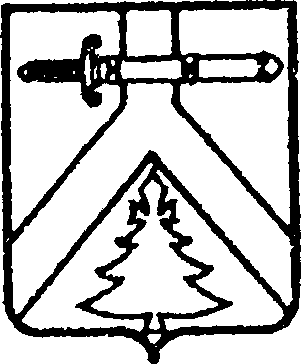 